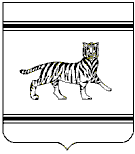 Муниципальное образование «Бабстовское сельское поселение»Ленинского муниципального районаЕврейской автономной областиАДМИНИСТРАЦИЯ СЕЛЬСКОГО ПОСЕЛЕНИЯПОСТАНОВЛЕНИЕ08.12.2020								                               № 89с. БабстовоОб утверждении плана мероприятий по противодействию коррупции в администрации Бабстовского сельского поселения на 2021 год В соответствии с Федеральным законом от 25.12.2008 № 273-ФЗ «О противодействии коррупции», законом Еврейской автономной области от 25.02.2009 № 526-ОЗ «О профилактике коррупции в Еврейской автономной области» и Уставом муниципального образования «Бабстовское сельское поселение», администрация сельского поселенияПОСТАНОВЛЯЕТ:Утвердить прилагаемый план мероприятий по противодействию коррупции в администрации Бабстовского сельского поселения на 2021 год.Ответственным за организацию исполнения данных мероприятий назначить старшего специалиста администрации Бабстовского сельского поселения О.О. Сапожникову, которая ежеквартально подводит итоги реализации плана мероприятий и о результатах в письменной форме информирует главу администрации Бабстовского сельского поселения.Контроль за исполнением настоящего постановления оставляю за собой.Настоящее постановление вступает в силу со дня его подписания.Заместитель главы администрациисельского поселения        					     	  Ю.Н. Кочергин                                                                                            								УТВЕРЖДЕН								постановлением администрации								сельского поселения								от 08.12.2020 № 89План мероприятий по противодействию коррупции в администрации Бабстовского сельского поселения на 2021 год№ п/пНаименование мероприятийСрок исполненияОтветственный исполнительI. Осуществление организационных мер по противодействию коррупцииI. Осуществление организационных мер по противодействию коррупцииI. Осуществление организационных мер по противодействию коррупцииI. Осуществление организационных мер по противодействию коррупции1.1.Обеспечение деятельности комиссии по противодействию коррупции на территории сельского поселения (по отдельному плану) Ежеквартально Специалист администрации сельского поселения, являющийся секретарем комиссии  О.О.Сапожникова1.2.Предоставление информации населению о перечне платных и бесплатных муниципальных услуг, предоставляемых администрацией сельского поселения1 раз в полугодиеСпециалист администрации сельского поселения, ответственный за предоставление данной информации О.О.Сапожникова1.3.Своевременное обновление и наполнение Интернет страницы поселения, расположенной информационных стендов информацией, включающей нормативные правовые акты, затрагивающие интересы жителей сельского поселения, а также информации о порядке и условиях предоставления муниципальных услугЕжеквартальноСпециалист администрации сельского поселения, ответственный за предоставление данной информации О.О.Сапожникова1.4.Обеспечение деятельности комиссии по соблюдению требований к служебному поведению муниципальных служащих и урегулированию конфликта интересов администрации сельского поселенияПостоянно Специалист администрации сельского поселения, являющийся секретарем комиссии О.О.Сапожникова1.5.Обеспечение эффективного контроля за соблюдением муниципальными служащими администрации сельского поселения ограничений, запретов и обязательств, предусмотренных законодательством о муниципальной службе, путем проведения проверок и принятия мер по устранению выявленных нарушений. Выявление и разрешение конфликта интересов на муниципальной службеПостоянно Специалист администрации сельского поселения, ответственный за ведение кадровой работы О.О.Сапожникова1.6.Организация контроля за своевременным и достоверным предоставлением муниципальными служащими администрации сельского поселения сведений о доходах, об имуществе и обязательствах имущественного характера, а также сведений о доходах, об имуществе и обязательствах имущественного характера своих супруги (супруга) и несовершеннолетних детейДо 30 апреляСпециалист администрации сельского поселения, ответственный за ведение кадровой работы О.О.Сапожникова1.7.Заслушивание докладов о деятельности комиссии по соблюдению требований к служебному поведению и урегулированию конфликтов интересовЕжеквартальноСпециалист администрации сельского поселения, ответственный за ведение кадровой работы О.О.Сапожникова1.8.Осуществление взаимодействия с правоохранительными органами при проведении профилактики коррупционных проявлений и противодействие этим проявлениям в поселенииПо мере необходимости Глава администрации сельского поселения В.В. Фарафонтов1.9.Проведение антикоррупционного мониторинга мероприятий по противодействию коррупцииПо отдельному плануСпециалист администрации сельского поселения О.О.Сапожникова1.10.Размещение на Интернет странице поселения сведений о доходах, об имуществе и обязательствах имущественного характера лиц, замещающих муниципальные должности и членов их семей в соответствии с утвержденным порядком размещения таких сведенийДо 14 маяСпециалист администрации сельского поселения О.О.Сапожникова1.11.Проведение анализа и подведение итогов по разработке и принятию муниципальных нормативно правовых актовЕжегодноГлава администрации сельского поселения В.В. Фарафонтов, прокуратура Ленинского муниципального районаII. Нормативно - правовое обеспечение антикоррупционной деятельностиII. Нормативно - правовое обеспечение антикоррупционной деятельностиII. Нормативно - правовое обеспечение антикоррупционной деятельностиII. Нормативно - правовое обеспечение антикоррупционной деятельности2.1.Разработка и принятие административных регламентов муниципальных услуг, предоставляемых администрацией сельского поселенияПостоянно Специалист администрации сельского поселения, ответственный за разработку проектов административных регламентов О.О.Сапожникова2.2.Проведение антикоррупционной экспертизы муниципальных нормативно правовых актов, принимаемых администрацией сельского поселения и их проектов Постоянно Специалист администрации сельского поселения, ответственный за проведение антикоррупционной экспертизы О.О.Сапожникова2.3.Проведение анализа результатов проведения антикоррупционной экспертизы муниципальных правовых актов. Разработка мероприятий по повышению качества подготовки проектов муниципальных правовых актов.ЕжеквартальноСпециалист администрации сельского поселения, ответственный за проведение антикоррупционной экспертизы О.О.СапожниковаIII. Практические меры по предотвращению коррупцииIII. Практические меры по предотвращению коррупцииIII. Практические меры по предотвращению коррупцииIII. Практические меры по предотвращению коррупции3.1.Организация профессиональной подготовки муниципальных служащих, повышения их квалификации, профессиональной переподготовки (по отдельному плану)ЕжегодноСпециалист администрации сельского поселения, ответственный за ведение кадровой работы О.О.Сапожникова3.2. Работа «телефона доверия», специализированного почтового ящика для приема сообщений о фактах коррупции и коррупционных проявлений в администрации сельского поселения, обобщение и анализ информации о проявлениях фактов коррупции, поступающих по «телефону доверия» и в специализированный почтовый ящикПостоянно Специалист администрации сельского поселения, ответственный за работу с обращениями граждан О.О.Сапожникова3.3.Оформление информационных стендов в администрации сельского поселения с отображением на них сведений о муниципальных услугах предоставляемых администрацией сельского поселения, о порядке и условиях их предоставления, о нормативных правовых актах, затрагивающих интересы жителей сельского поселенияЕжеквартально Специалист администрации сельского поселения, ответственный за предоставление данной информации О.О.Сапожникова3.4.Организовать формирование кадрового резерва муниципальных служащих администрации сельского поселения, а также обеспечение его эффективного использования в течение деятельности администрации сельского поселенияIII квартал Специалист администрации сельского поселения, ответственный за ведение кадровой работы О.О.Сапожникова3.5.Анализ соблюдения запретов, ограничений и требований, установленных в целях противодействия коррупции1 раз в полугодиеСпециалист администрации сельского поселения, ответственный за ведение кадровой работы О.О.Сапожникова3.6.Анализ эффективности распоряжения землями муниципального образованияЕжеквартальноСпециалист администрации сельского поселения, ответственный за предоставление данной информации  Л. А. Суняйкина3.7.Учет муниципального имущества и анализ его целевого использованияЕжегодноГлавный специалист-экспертадминистрации сельского поселения Г.В.Демченко 3.8.Анализ эффективности при размещении муниципальных заказов на поставки товаров, выполнение работ, оказание услуг для муниципальных нуждЕжеквартальноСпециалист администрации сельского поселения, ответственный за предоставление данной информации  Е.В. Крисенко3.9.Проведение мероприятий по формированию негативного отношения к дарению подарков лицами, замещающими муниципальные должности, муниципальными служащими в связи с их должностным положением или в связи с исполнением ими служебных положенийПостоянно Специалист администрации сельского поселения, ответственный за ведение кадровой работы О.О.Сапожникова3.10.Организация проведения в порядке, предусмотренном нормативными правовыми актами Российской Федерации, проверок по случаям несоблюдения муниципальными служащими, запретов и неисполнения обязанностей, установленных в целях противодействия коррупции, нарушения ограничений, касающихся получения подарков, и порядка сдачи подарка, также применение соответствующих мер юридической ответственностиПо мере необходимостиСпециалист администрации сельского поселения, ответственный за ведение кадровой работы О.О.Сапожникова3.11Организация работы по доведению до граждан, поступающих на муниципальную службу, положений действующего законодательства Российской Федерации о противодействии коррупции, в том числе:- об ответственности за коррупционные правонарушения;- запретов и ограничений, связанных с прохождением государственной службы;- о порядке проверки достоверности и полноты сведений, представляемых гражданами, претендующими на замещение должностей гражданской службы, в соответствии с действующим законодательствомПостоянноСпециалист администрации сельского поселения, ответственный за ведение кадровой работы О.О.Сапожникова3.12Анализ личных дел лиц, замещающих муниципальные должности и должности муниципальной службы в администрации муниципального района, на актуальность содержащихся в них данных. 1 раз в полугодиеСпециалист администрации сельского поселения, ответственный за ведение кадровой работы О.О.Сапожникова3.13Анализ представленных муниципальными служащими сведений о доходах, расходах, об имуществе и обязательствах имущественного характера за отчетный и два предшествующих ему года. 2 и 3 квартал годаСпециалист администрации сельского поселения, ответственный за ведение кадровой работы О.О.Сапожникова3.14Анализ сведений, содержащихся в анкетах и иных документах, представляемых гражданами при назначении на должности муниципальной службы, с целью исключения возможности возникновения конфликта интересов.по мере поступления документовСпециалист администрации сельского поселения, ответственный за ведение кадровой работы О.О.Сапожникова3.15Анализ представляемых муниципальными служащими уведомлений о намерении выполнять иную оплачиваемую работу с целью исключения возможности возникновения конфликта интересов.по мере поступления документовСпециалист администрации сельского поселения, ответственный за ведение кадровой работы О.О.Сапожникова3.16Подготовка и направление предложений по включению в смету администрации расходов на ежегодное повышение квалификации муниципальных служащих, в должностные обязанности которых входит участие в противодействии коррупциив период формирования бюджета на 2022 и плановый период 2023-2024 Специалист администрации сельского поселения, ответственный за ведение кадровой работы О.О.Сапожникова3.17Подготовка и направление предложений по включению в смету администрации расходов на обучение муниципальных служащих, впервые поступивших на муниципальную службу для замещения должностей, включённых в перечни, утверждённые нормативными правовыми актами администрации сельского поселения, в области противодействия коррупции в период формирования бюджета на 2022 и плановый период 2023-2024Специалист администрации сельского поселения, ответственный за ведение кадровой работы О.О.СапожниковаIV. Антикоррупционная пропаганда, просвещение и обучениеIV. Антикоррупционная пропаганда, просвещение и обучениеIV. Антикоррупционная пропаганда, просвещение и обучениеIV. Антикоррупционная пропаганда, просвещение и обучение4.1.Выявление знаний муниципальных служащих администрации сельского поселения о противодействии коррупции при проведении их аттестации и сдачи ими квалификационных экзаменов (по отдельному плану)Постоянно Аттестационная комиссия4.2.Проведение обучающих семинаров, занятий, «круглых столов» для лиц, замещающих муниципальные должности муниципальных служащих, в целях изучения законодательства Российской Федерации по противодействию коррупции, об установлении наказания за коммерческий подкуп, получение и дачу взятки, посредничество во взяточничестве в виде штрафов, кратных сумме коммерческого подкупа или взятки, об увольнении в связи с утратой доверия, о порядке проверки сведений, представляемых указанными лицами в соответствии с законодательством Российской Федерации о противодействии коррупции (по отдельному плану, по обзорам изменения законодательства РФ)ЕжегодноСпециалист администрации сельского поселения, ответственный за ведение кадровой работы О.О.Сапожникова 4.3.Организация разъяснительных мероприятий по соблюдению лицами, замещающими муниципальные должности, муниципальными служащими, запретов и по исполнению обязанностей, установленных в целях противодействия коррупции, формированию негативного отношения к дарению подарков Постоянно Специалист администрации сельского поселения, ответственный за ведение кадровой работы О.О.Сапожникова 4.4.Организация разъяснительных мероприятий по недопущению лицами, замещающими муниципальные должности, муниципальными служащими, поведения, которое может восприниматься окружающими как обещание или предложение дачи взятки либо как согласие принять взятку или как просьба о даче взятки Постоянно Специалист администрации сельского поселения, ответственный за ведение кадровой работы О.О.Сапожникова4.5.Разъяснение законодательства об ответственности за коррупционные правонарушенияЕжеквартальноСпециалист администрации сельского поселения, ответственный за предоставление данной информации  О.О.Сапожникова4.6.Проведение с гражданами, поступающими на муниципальную службу, обязательного вводного инструктажа по вопросам противодействия коррупции под роспись, предоставление им соответствующих памяток ПостоянноСпециалист администрации сельского поселения, ответственный за ведение кадровой работы О.О.Сапожникова4.7.Осуществление комплекса организационных, разъяснительных и иных мер по реализации требований статьи 12 Федерального закона «О противодействии коррупции»ПостоянноСпециалист администрации сельского поселения, ответственный за ведение кадровой работы О.О.Сапожникова4.8.Изготовление и распространение среди населения памятки о способах сообщения о фактах коррупцииПостоянноСпециалист администрации сельского поселения О.О.СапожниковаV. Противодействие коррупции в сфере нелегальной миграцииV. Противодействие коррупции в сфере нелегальной миграцииV. Противодействие коррупции в сфере нелегальной миграцииV. Противодействие коррупции в сфере нелегальной миграции5.1.Проведение мониторинга и оценки профилактики коррупционных правонарушений в части незаконной миграции 1 раз в полугодиеСпециалист администрации сельского поселения О.О.Сапожникова5.2.Проведение работы с работодателями и иностранными гражданами о порядке осуществления трудовой деятельности на территории поселения, ответственности за нарушение правил пребывания и проживания, а также за совершение коррупционных правонарушений ЕжеквартальноСпециалист администрации сельского поселения О.О.Сапожникова5.3.Анализ результатов мероприятий по выявлению и пресечению фактов использования предприятиями, организациями и индивидуальными предпринимателями труда незаконных мигрантов и иностранных граждан, осуществляющих трудовую деятельность без соответствующего разрешения на предмет возможного проявления фактов коррупции ЕжеквартальноЗаместитель главы администрации сельского поселения Ю.Н. Кочергин, участковый уполномоченный полиции МО МВД России «Ленинский» (по согласованию)5.4.Актуализация банка данных по учету иностранных граждан, временно или постоянно проживающих на территории поселенияЕжеквартальноСпециалист администрации сельского поселения Л.А. Суняйкина,участковый уполномоченный полиции МО МВД России «Ленинский» (по согласованию), Межрайонное ОФМС по ЕАО в с. Ленинское (по согласованию)5.5.Обеспечение контроля за эксплуатацией и содержанием жилищного фонда; осуществление инвентаризации пустующих помещений с целью исключения возможности проникновения и проживания в них иностранных гражданПостоянноГлавный специалист-эксперт администрации сельского поселенияГ.В.Демченко5.6.Обеспечение уведомления органов миграционной службы о прибытии, смерти, рождении, выбытии иностранных граждан на территорию сельского поселенияПостоянноСпециалист администрации сельского   поселения   Л.А. Суняйкина5.7.Организация и проведение семинаров, «круглых столов», разъяснительной работы по вопросам миграции, в том числе о проблемах регулирования миграционных процессов, социально-трудовых отношений с иностранными работниками, по вопросам интеграции мигрантов, включая вопросы толерантности, культурной адаптации и др.ЕжегодноСпециалист администрации сельского поселения О.О.Сапожникова